คำสั่งให้รีบเร่งจัดการศพ] ไทย – Thai – تايلاندي [ ดร.อะมีน บิน อับดุลลอฮฺ อัช-ชะกอวีย์แปลโดย : อุศนา พ่วงศิริตรวจทานโดย : อัสรัน นิยมเดชาที่มา : หนังสือ อัด-ดุร็อรฺ อัล-มุนตะกอฮฺ มิน อัล-กะลีมาต อัล-
มุลกอฮฺ2014 - 1436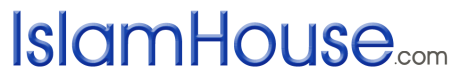 شرح حديث أسرعوا بالجنازة« باللغة التايلاندية »د. أمين بن عبدالله الشقاويترجمة: حسنى فوانجسيريمراجعة: عصران نيومديشاالمصدر: كتاب الدرر المنتقاة من الكلمات الملقاة2014 - 1436ด้วยพระนามของอัลลอฮฺ ผู้ทรงเมตตา ปรานียิ่งเสมอคำสั่งให้รีบเร่งจัดการศพมวลการสรรเสริญเป็นสิทธิ์ของอัลลอฮฺ ขอความสุขความจำเริญและความสันติจงประสบแด่ท่านเราะสูลุลลอฮฺ ฉันขอปฏิญาณว่าไม่มีพระเจ้าอื่นใดนอกจากอัลลอฮฺเพียงองค์เดียว ไม่มีภาคีใด ๆ สำหรับพระองค์ และฉันขอปฏิญาณว่ามุหัมมัดเป็นบ่าวและศาสนทูตของพระองค์อบูฮุร็อยเราะฮฺ เราะฎิยัลลอฮุอันฮฺ เล่าว่า ท่านนบี ศ็อลลัลลอฮุอะลัยฮิวะสัลลัม กล่าวว่า« أَسْرِعُوا بِالْجِنَازَةِ، فَإِنْ تَكُ صَالِحَةً فَخَيْرٌ تُقَدِّمُونَهَا، وَإِنْ يَكُ سِوَى ذَلِكَ فَشَرٌّ تَضَعُونَهُ عَنْ رِقَابِكُمْ » [رواه البخاري برقم 1315 ومسلم برقم 944]  “พวกท่านจงรีบเร่งจัดการและนำศพไปฝังเถิด เพราะถ้าผู้ตายเป็นผู้ที่ประกอบคุณงามความดี เขาจะได้มีโอกาสรับผลตอบแทนที่ดี แต่ถ้ามิได้เป็นเช่นนั้น พวกท่านก็จะได้วางความชั่วร้ายลงจากบ่าของพวกท่านเสียที” (บันทึกโดย อัลบุคอรีย์ หะดีษเลขที่ 1315 และมุสลิม หะดีษเลขที่ 944)ในหะดีษบทนี้ ท่านนบี ศ็อลลัลลอฮุอะลัยฮิวะสัลลัม ได้ส่งเสริมให้รีบเร่งจัดการและฝังศพ ทั้งนี้ เพราะผู้ที่เสียชีวิตนั้น มีทั้งคนดีมีอีหม่าน และคนไม่ดี ซึ่งหากเขาเป็นคนดี การที่เราล่าช้าในการจัดการศพ ก็จะทำให้เขากลับไปหาความโปรดปรานที่อัลลอฮฺได้ทรงเตรียมไว้ให้แก่เขาในหลุมศพได้ล่าช้า เพราะเขานั้นได้ย้ายถิ่นพำนักจากโลกดุนยา ไปสู่สถานที่ซึ่งประเสริฐและดียิ่งกว่า และก่อนที่เขาจะเสียชีวิตลง จะมีการแจ้งข่าวดีแก่เขา โดยวิญญาณของเขาจะได้รับแจ้งว่า« أَبْشِرِي بَرَوْحٍ وَرَيْحَانٍ وَرَبٍّ غَيْرِ غَضْبَانَ »“พึงทราบเถิดว่าเจ้ากำลังจะได้พักผ่อน และได้รับความสุขความสำราญ ทั้งยังจะได้พบกับพระผู้อภิบาลซึ่งไม่ทรงกริ้วโกรธเจ้า”อัลลอฮฺ ตรัสว่า﴿ فَأَمَّآ إِن كَانَ مِنَ ٱلۡمُقَرَّبِينَ ٨٨ فَرَوۡحٞ وَرَيۡحَانٞ وَجَنَّتُ نَعِيمٖ ٨٩ وَأَمَّآ إِن كَانَ مِنۡ أَصۡحَٰبِ ٱلۡيَمِينِ ٩٠ فَسَلَٰمٞ لَّكَ مِنۡ أَصۡحَٰبِ ٱلۡيَمِينِ ٩١ ﴾ [الواقعة: ٨٨-  ٩١]  “สำหรับผู้ที่หากว่าเขา (ผู้ตาย) เป็นผู้ใกล้ชิดกับอัลลอฮฺ ดังนั้น ความอิ่มเอิบสดชื่น และสวรรค์อันเป็นที่โปรดปรานจะได้แก่เขา และหากว่าเขาอยู่ในกลุ่มทางขวา (ผู้ได้รับบันทึกด้วยมือขวา)ดังนั้น ความปลอดภัยก็เป็นของเจ้า ในฐานะเป็นผู้อยู่ในกลุ่มทางขวา (ผู้ได้รับบันทึกด้วยมือขวา)”(อัลวากิอะฮฺ: 88-91)แต่ในทางกลับกัน หากผู้เสียชีวิตเป็นคนไม่ดี ก็ต้องรีบเร่งเช่นเดียวกัน เพื่อที่มุสลิมจะได้วางความชั่วร้ายลงจากบ่าและความรับผิดชอบของตน ซึ่งผู้ตายที่เป็นคนไม่ดีนี้ ก่อนที่เขาจะเสียชีวิตลงก็จะได้รับการแจ้งข่าวร้ายว่า เขาจะต้องเผชิญกับความโกรธกริ้วจากอัลลอฮฺ และจะถูกลงโทษอย่างแสนสาหัส ดังปรากฏในหะดีษที่ว่า« أَيَّتُهَا النَّفْسُ الْخَبِيثَةُ في الجَسَدِ الخَبِيْثِ اخْرُجِي إِلَى سَخَطٍ مِنَ اللَّهِ وَغَضَبٍ» [رواه الحاكم برقم 8769]  “โอ้จิตใจสกปรกที่อยู่ในร่างกายอันสกปรกเอ๋ย จงออกไปสู่ความโกรธกริ้วของอัลลอฮฺเถิด” (บันทึกโดย อัลหากิม หะดีษเลขที่ 8769)บทเรียนจากหะดีษบทนี้หนึ่ง ควรรีบเร่งจัดเตรียมศพอย่างไม่รอช้า ส่วนการที่บางคนเคลื่อนย้ายศพไปยังสถานที่ห่างไกล หรือฝังศพล่าช้าไปหลายวันนั้น ล้วนเป็นสิ่งที่ขัดกับแบบฉบับของท่านนบี ศ็อลลัลลอฮุอะลัยฮิวะสัลลัม และยังเป็นการไม่ให้เกียรติศพ แต่หากล่าช้าเพียงเล็กน้อยให้ผู้คนได้รวมตัวกัน เพื่อที่จะละหมาดให้แก่ผู้ตาย หรือมีเหตุอื่น ๆ อันเป็นที่ยอมรับได้ ก็ถือว่าไม่เป็นไรสอง ผู้ตายที่เป็นคนที่ดีนั้น เขาจะได้ย้ายถิ่นพำนักไปยังสถานที่อันประเสริฐและดียิ่งกว่าถิ่นพำนักของเขาในโลกดุนยา และไปอยู่กับครอบครัวที่ดียิ่งกว่า อบูเกาะตาดะฮฺ บิน ร็อบอีย์ อัลอันศอรีย์ เล่าว่า มีศพหนึ่งถูกหามผ่านท่านเราะสูลุลลอฮฺ ศ็อลลัลลอฮุอะลัยฮิวะสัลลัม ท่านจึงกล่าวว่า« مُسْتَرِيحٌ وَمُسْتَرَاحٌ مِنْهُ! » قَالُوا : يَا رَسُولَ اللَّهِ مَا الْمُسْتَرِيحُ وَالْمُسْتَرَاحُ مِنْهُ؟قَالَ : « الْعَبْدُ الْمُؤْمِنُ يَسْتَرِيحُ مِنْ نَصَبِ الدُّنْيَا وَأَذَاهَا إِلَى رَحْمَةِ اللَّهِ، وَالْعَبْدُ الْفَاجِرُ يَسْتَرِيحُ مِنْهُ الْعِبَادُ وَالْبِلَادُ وَالشَّجَرُ وَالدَّوَابُّ » [رواه البخاري برقم 6512 ومسلم برقم 950]  “คนที่ได้พักผ่อน และคนที่ผู้อื่นได้พักจากเขา” บรรดาเศาะหาบะฮฺถามว่า “ท่านเราะสูลุลลอฮฺ คนที่ได้พักผ่อนและคนที่ผู้อื่นได้พักจากเขานั้นหมายถึงอะไรหรือ?” ท่านตอบว่า “บ่าวผู้ศรัทธาเมื่อตายไปก็จะได้พักผ่อนจากความเหน็ดเหนื่อยและความทุกข์ยากในโลกดุนยา แล้วกลับไปสู่ความเมตตาของอัลลอฮฺ ส่วนบ่าวผู้ชั่วช้าสามานย์เมื่อตายไป ผู้คนทั้งหลาย ประเทศชาติบ้านเมือง ต้นหมากรากไม้ หรือแม้กระทั่งสัตว์เดรัจฉาน ต่างก็จะได้ผ่อนคลายสบายตัว” (บันทึกโดย อัลบุคอรีย์ หะดีษเลขที่ 6512 และมุสลิม หะดีษเลขที่ 950)อบูสะอีด อัลคุดรีย์ เล่าว่า ท่านนบี ศ็อลลัลลอฮุอะลัยฮิวะสัลลัม กล่าวว่า« إِذَا وُضِعَتِ الْجِنَازَةُ وَاحْتَمَلَهَا الرِّجَالُ عَلَى أَعْنَاقِهِمْ، فَإِنْ كَانَتْ صَالِحَةً قَالَتْ: قَدِّمُونِي، وَإِنْ كَانَتْ غَيْرَ صَالِحَةٍ قَالَتْ لأَهْلِهَا: يَا وَيْلَهَا أَيْنَ يَذْهَبُونَ بِهَا؟! يَسْمَعُ صَوْتَهَا كُلُّ شَيْءٍ إِلاَّ الإِنْسَانَ، وَلَوْ سَمِعَ الإِنْسَانَ لَصَعِقَ » [رواه البخاري برقم 1316]  “เมื่อศพถูกวางลง และบรรดาชายฉกรรจ์ได้หามศพนั้นบนไหล่ของพวกเขา หากศพนั้นเป็นศพของคนดีก็จะพูดว่า พวกท่านรีบนำฉันไปเถิด แต่หากเป็นศพของคนไม่ดี ก็จะกล่าวแก่ครอบครัวของเขาว่า ความพินาศได้เกิดขึ้นแล้ว พวกท่านจะนำศพนั่นไปไหนกัน? ทั้งนี้ สรรพสิ่งทั้งหลายจะได้ยินเสียงดังกล่าว ยกเว้นมนุษย์ ซึ่งหากมนุษย์ได้ยิน ก็คงจะหวาดกลัวจนสลบหมดสติไปอย่างแน่นอน” (บันทึกโดย อัลบุคอรีย์ หะดีษเลขที่ 1316)สาม ผู้ตายที่เป็นคนไม่ดีนั้น จะถูกย้ายที่พำนักจากโลกดุนยาอันเต็มไปด้วยความสุขสำราญและความหลงระเริง ไปสู่การลงโทษอันสุดแสนสาหัส โดยหลุมศพของเขาจะบีบรัดร่างเขาจนกระดูกแทบแตกกระจุย จากนั้นประตูนรกก็จะเปิดรับเขา ดังปรากฏในหะดีษเศาะฮีหฺมากมาย ด้วยเหตุนี้เขาจึงกล่าวว่า “ความพินาศได้เกิดขึ้นแล้ว พวกท่านจะนำศพนั่นไปไหนกัน?”สี่ การที่มนุษย์เราไม่ได้ยินเสียงการลงโทษในหลุมศพนั้น ถือเป็นความเมตตาของอัลลอฮฺต่อบ่าวของพระองค์อย่างยิ่ง เพราะหากได้ยินเสียงดังกล่าว เราคงไม่สามารถจะมีชีวิตอย่างปกติสุขได้ อบูสะอีด อัลคุดรียฺ เล่าว่า ท่านนบี ศ็อลลัลลอฮุอะลัยฮิวะสัลลัม กล่าวว่า« إِنَّ هَذِهِ الْأُمَّةَ تُبْتَلَى فِي قُبُورِهَا، فَلَوْلَا أَنْ لَا تَدَافَنُوا لَدَعَوْتُ اللَّهَ أَنْ يُسْمِعَكُمْ مِنْ عَذَابِ الْقَبْرِ الَّذِي أَسْمَعُ مِنْهُ » [رواه  مسلم برقم 2867]  “ประชาชาติของฉันจะถูกทดสอบในหลุมศพของพวกเขา ถ้าไม่ใช่เพราะเกรงว่าพวกท่านจะไม่กล้าฝังศพอีกต่อไป ฉันจะขอดุอาอ์ให้อัลลอฮฺทรงให้พวกท่านได้ยินเสียงการลงโทษในหลุมศพ ดังเช่นที่ฉันได้ยิน” (บันทึกโดยมุสลิม หะดีษเลขที่ 2867)